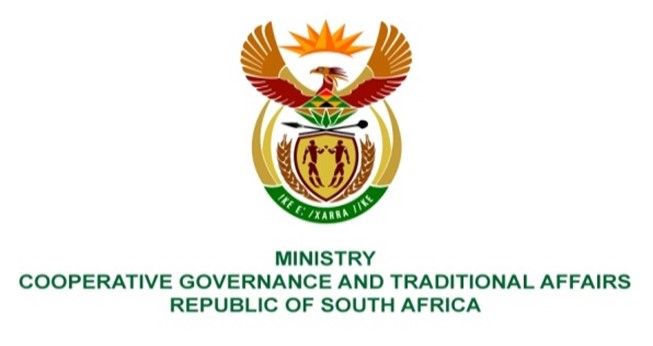 NATIONAL ASSEMBLY QUESTIONS FOR WRITTEN REPLYQUESTION NUMBER 2063DATE OF PUBLICATION: 26 MAY 20232063.	Mr J F Smalle (DA) to ask the Minister of Cooperative Governance and Traditional Affairs:(1)	What is the (a) total number of fire stations in each province, (b) current number of (i) bakkies, (ii) trucks and (iii) other specified vehicles at each fire station and (c) respective reaction time for each of the stations to attend to an emergency;(2)	whether any of the municipalities entered into memoranda of understanding with other municipalities and/or provinces where services are not provided; if not, what is the position in this regard; if so, what are the relevant details?	 NW2332EREPLY:Figure 1 below provides details of the municipalities across the country regarding (1) What is the (a) total number of fire stations in each province, (b) current number of (i) bakkies, (ii) trucks and (iii) other specified vehicles at each fire station and (c) respective reaction time for each of the stations to attend to an emergency.  EndNAME OF PROVINCEa) TOTAL NUMBER OF FIRE STATIONS IN EACH PROVINCE (b) CURRENT NUMBER FIRE APPLIANCES (in all categories) MEMORANDA OF UNDERSTANDING/ MUTUAL AID AGREEMENTWestern Cape95 (ninety five) 657 (six hundred and fifty seven)In terms of Section 12 of the Fire Brigade Services act 99 of 1987,and contextualizing of front-end partnerships, provinces, districts/metro and local municipalities maintains a formal Mutual Aid Agreement. Coordination of assistance and resources are performed by the respective District Municipalities in terms of the Section 84 (1) (j) (i) of the Municipal Structures act 117 of 1998. All municipal as well as Designated fire services have access to said agreement.Free State20 (twenty) 41 (forty one)In terms of Section 12 of the Fire Brigade Services act 99 of 1987,and contextualizing of front-end partnerships, provinces, districts/metro and local municipalities maintains a formal Mutual Aid Agreement. Coordination of assistance and resources are performed by the respective District Municipalities in terms of the Section 84 (1) (j) (i) of the Municipal Structures act 117 of 1998. All municipal as well as Designated fire services have access to said agreement.Gauteng 93 (ninety three)204 (two hundred and four)In terms of Section 12 of the Fire Brigade Services act 99 of 1987,and contextualizing of front-end partnerships, provinces, districts/metro and local municipalities maintains a formal Mutual Aid Agreement. Coordination of assistance and resources are performed by the respective District Municipalities in terms of the Section 84 (1) (j) (i) of the Municipal Structures act 117 of 1998. All municipal as well as Designated fire services have access to said agreement.Eastern Cape33114In terms of Section 12 of the Fire Brigade Services act 99 of 1987,and contextualizing of front-end partnerships, provinces, districts/metro and local municipalities maintains a formal Mutual Aid Agreement. Coordination of assistance and resources are performed by the respective District Municipalities in terms of the Section 84 (1) (j) (i) of the Municipal Structures act 117 of 1998. All municipal as well as Designated fire services have access to said agreement.KwaZulu Natal61145 In terms of Section 12 of the Fire Brigade Services act 99 of 1987,and contextualizing of front-end partnerships, provinces, districts/metro and local municipalities maintains a formal Mutual Aid Agreement. Coordination of assistance and resources are performed by the respective District Municipalities in terms of the Section 84 (1) (j) (i) of the Municipal Structures act 117 of 1998. All municipal as well as Designated fire services have access to said agreement.North West2183In terms of Section 12 of the Fire Brigade Services act 99 of 1987,and contextualizing of front-end partnerships, provinces, districts/metro and local municipalities maintains a formal Mutual Aid Agreement. Coordination of assistance and resources are performed by the respective District Municipalities in terms of the Section 84 (1) (j) (i) of the Municipal Structures act 117 of 1998. All municipal as well as Designated fire services have access to said agreement.Limpopo2786In terms of Section 12 of the Fire Brigade Services act 99 of 1987,and contextualizing of front-end partnerships, provinces, districts/metro and local municipalities maintains a formal Mutual Aid Agreement. Coordination of assistance and resources are performed by the respective District Municipalities in terms of the Section 84 (1) (j) (i) of the Municipal Structures act 117 of 1998. All municipal as well as Designated fire services have access to said agreement.Mpumalanga1769In terms of Section 12 of the Fire Brigade Services act 99 of 1987,and contextualizing of front-end partnerships, provinces, districts/metro and local municipalities maintains a formal Mutual Aid Agreement. Coordination of assistance and resources are performed by the respective District Municipalities in terms of the Section 84 (1) (j) (i) of the Municipal Structures act 117 of 1998. All municipal as well as Designated fire services have access to said agreement.Northern Cape932In terms of Section 12 of the Fire Brigade Services act 99 of 1987,and contextualizing of front-end partnerships, provinces, districts/metro and local municipalities maintains a formal Mutual Aid Agreement. Coordination of assistance and resources are performed by the respective District Municipalities in terms of the Section 84 (1) (j) (i) of the Municipal Structures act 117 of 1998. All municipal as well as Designated fire services have access to said agreement.